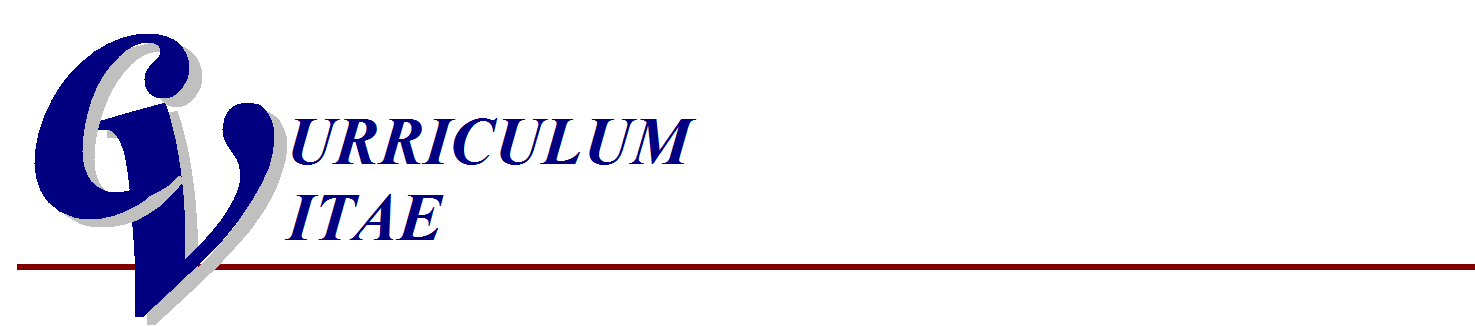 PERSONAL INFORMATIONName                            :   Lavender Nationality	         :    Kenyan	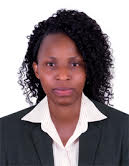 Gender	                        :     FemaleDate of Birth              :    4th Feb 1987Marital status            :    SingleEmail		         :   lavender.370177@2freemail.com Visa status 	         :  Visit VisaCAREER OBJECTIVE I am result oriented and would like to be exposed to challenging tasks to prove my worth. Above all, I am honest, industrious, courageous, diligent and hardworking. Being an intelligent and hardworking person, I will work to the best of my capability to fulfill the vision and mission of my dream company as well as to fly high its flag. APPRENTICESHIP AND SKILLS: Operational and technical training: Handle different kinds of customers/ clients in all sectors. Manage general office work in any kind of company office. Flexible to work long hours and travel all over the world to carry out tasks of a required company. Manage cash sales in day to day return. Have a listening ear to all customers and staff whom need my attention and assistance by asking questions to ensure I understand their problems. Support the company’s efforts. Make sure that when a case arises I be as reasonable and unbiased as an impartial judge. Meeting/ Communication: Act as a liaison between my immediate boss and the rest of the staff when on operation. Respond directly to customer queries in the office. Organize and chair office meetings at least three times a year and ensure the minutes of the meeting reach all participants.Record keeping: Participate in other office document filling. Maintain records of company day to day findings. Familiar with operational records required in the company. Skills Leadership and communication skills. Time management. Customer service. Hotel management skills. EMPLOYMENT HISTORYSEPT 2012 - APR 2014: DYNCORP INTERNATIONAL LOGCAP IV—Afghanistan Moral Welfare and Recreational Technician (MWR) Assumed the responsibilities of the MWR foreman during their absence Plan, organize and implement MWR events and sports tournaments Coordinate MWR facilities, recreational activities and events that are required to effectively and efficiently operate and sustain MWR for all the soldiers Prepare monthly MWR event calendars and flyers Schedule and direct the work performance as well as assist soldiers to communicate with their families and friends off camp Keep inventory of government property Maintain quality control and safety standards to ensure employee and client well-being are met in compliance to the company safety operational procedures Ensure maintenance and cleanliness of the gym and communication facilities and equipment OCT 2011- AUG 2012: KENYA SCHOOL OF FLYING. Operations/Tele: Respond to company’s aircraft radio. Make company quotations for passengers when required. Assist in making day-to-day flight schedules for both instructors and students.Keep a follow-up of passengers needs and ensuring charter flights are well equipped with necessary requirements such us drinking water and sweets.Tech Records:Maintain records on aircraft documents such us follow up on C of A renewals at Kenya Civil Aviation Authority.Make payments for the required aircraft documents in time.Maintain of aircraft statues board with the current details. Place phone calls to potential clients from our computerized directoryPerform script (with necessary adjustments) to ensure consistency of sales programAnswer potential clients’ questions about flight improvement.Maintain computer, telephone and other equipmentCommunicate any problems, concerns or questions to supervisory staffRefer customer complaints to supervisor for quality controlCommunicate respectfully and politely with potential customers at all times Receptionist/CashierWelcome visitors by greeting them, in person or on the telephone; answering or referring inquiries.Direct visitors by maintaining employee and department directories; giving instructions.Maintain security by following procedures; monitoring logbook; issuing visitor badges.Maintain telecommunication system by following manufacturer's instructions for house phone and console operation.Maintain safe and clean reception area by complying with procedures, rules, and regulations. Maintain continuity among work teams by documenting and communicating actions, irregularities, and continuing needs.Contribute to team effort by accomplishing related results as needed.Stores:Source of aircraft spare parts both locally and overseas.Entry of parts records in the system and ensure the data tally while issuing out.Maintain records of aircraft spares available in the store and ensuring their safe keep.Ensure serviceability of aircraft spares both in the store and the out sourced once.Supply of spare parts to the company engineers for the required jobs on the aircrafts on time.Make good and reliable business connections with the suppliers to ensure spare parts are supplied on time.Ensure general cleanliness of the store.DEC 2010- SEPT 2011: KIJIPWA AVIATION LIMITED Technical Records/Data entry; Enter data for aircraft daily hours and cycles, all defects/rectification action taken, data entry daily fuel, oil, hydraulic burn/uplift. Support data entry all rot-able component changes and tracking of aircraft fit lists.Record all checks carried out on the aircrafts.Plan to define maintenance program of all component requirement.Support with Tech Services to record all service bulletins and modification carried out on aircraft.Maintain the logbooks for airframe, engine, and APU as weekly interval.Keep monthly reporting of aircraft/engine/APU utilization to Lesser/JPA Financial. Keep all aircraft records are accurately recorded stored and maintained and commercial requirements and that all component histories are maintained.Maintain aircraft Technical logbooks and documentations as per requirements of aviation authority.Keep records required by CMR, C of A renewal.Report to the Technical Records Team Leader.Comply with other tasks as required by Technical records team leader.AUG 2010 – NOV 2010: TRADEWINDS AVIATION SERVICES Customer careFlight dispatch Cabin grooming JAN 2009 – JAN 2010: SWISSPORT KENYA LIMITEDPassenger handlingCustomer care Security team OCT. 2007 – NOV 2008: ALLIANCE FRANÇAISE DE NAIROBI Interviewer Give out questionnaires to French teachers in French teaching schools. Collect data on what problems French teaching schools face. Analyze on what advancement is to be taken by the Ambassador on all French teaching schools. EDUCATION BACKGROUNDDEC 2016- JAN 2017: DOVE REHABILITATION TRAINING AND COMMUNUTY DEV. INSTITUTESEPT 2006 – NOV 2007: KENYA AERONAUTICAL COLLEGE Attain certificate in Aeronautical Engineering. APRIL 2006: KENYA SCHOOL OF FLYING Attain recommendation for test flight. JAN 2006 - AUG 2006: MUNGLU COMPUTER COLLEGE Attain certificates in computer packages. JAN 2003 – NOV 2005: OMBOGO GIRLS ACADEMY JAN 2002 – NOV 2002: KORU GIRLS ACADEMY Attain Kenya Certificate of Secondary Education. JAN 1993 – NOV 2001: SANGO ACADEMY Attain Kenya Certificate of Primary Education. ADVANTAGES & HOBBIES Team Player, Flexible, Innovative, Able to meet deadlines, Work under minimum or no supervision Reading, Socializing, Traveling, Swimming, Listening to music